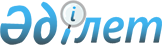 Субсидияланатын гербицидтердің түрлерін және гербицид жеткізушілерден сатып алған 1 литр (килограмм) гербицидке берілетін субсидиялардың 2015 жылға арналған нормаларын бекіту туралы
					
			Мерзімі біткен
			
			
		
					Шығыс Қазақстан облысы әкімдігінің 2015 жылғы 27 қазандағы N 283 қаулысы. Шығыс Қазақстан облысының Әділет департаментінде 2015 жылғы 06 қарашада N 4221 болып тіркелді. Қолданылу мерзімінің аяқталуына байланысты тоқтатылды      РҚАО-ның ескертпесі.

      Құжаттың мәтінінде түпнұсқаның пунктуациясы мен орфографиясы сақталған.

      "Қазақстан Республикасындағы жергілікті мемлекеттік басқару және өзін-өзі басқару туралы" Қазақстан Республикасының 2001 жылғы 23 қаңтардағы Заңының 27-бабы 1-тармағының 5) тармақшасына, "Агроөнеркәсіптік кешенді және ауылдық аумақтарды дамытуды мемлекеттік реттеу туралы" Қазақстан Республикасының 2005 жылғы 8 шілдедегі Заңының 11-бабы 2-тармағының 5-2) тармақшасына сәйкес, "Өсімдіктерді қорғау мақсатында ауылшаруашылық дақылдарын өңдеуге арналған гербицидтердің, биоагенттердің (энтомофагтардың) және биопрепараттардың құнын субсидиялау қағидаларын бекіту туралы" Қазақстан Республикасы Ауыл шаруашылығы министрінің 2015 жылғы 6 сәуірдегі № 4-4/306 (Нормативтік құқықтық актілерді мемлекеттік тіркеу тізілімінде тіркелген нөмірі 11451) бұйрығын іске асыру мақсатында Шығыс Қазақстан облысының әкімдігі ҚАУЛЫ ЕТЕДІ:

      1. Осы қаулының қосымшасына сәйкес субсидияланатын гербицидтердің түрлері және гербицид жеткiзушiлерден сатып алған  (килограмм) гербицидке берілетін субсидиялардың 2015 жылға арналған нормалары бекітілсін.

      2. "Субсидияланатын гербицидтердің түрлерін және гербицид жеткізушілерден сатып алған  (килограмм) гербицидке берілетін субсидиялардың 2015 жылға арналған нормаларын белгілеу туралы" Шығыс Қазақстан облысы әкімдігінің 2015 жылғы 11 маусымдағы № 145 (Нормативтік құқықтық актілерді мемлекеттік тіркеу тізілімінде тіркелген нөмірі 4018, 2015 жылғы 21 шілдедегі № 81 (17170) ) "Дидар", 2015 жылғы 22 шілдедегі № 85 (19684) "Рудный Алтай" газеттерінде жарияланған) қаулысының күші жойылды деп танылсын.

      3. Осы қаулының орындалуын бақылау облыс әкімінің орынбасары Д. М. Мусинге жүктелсін.

      4. Осы қаулы алғашқы ресми жарияланған күнінен бастап қолданысқа енгізіледі. 



      "КЕЛІСІЛДІ"



      2015 жылғы "28" 10

 Субсидияланатын гербицидтердің түрлері және гербицид жеткiзушiлерден сатып алған  (килограмм) гербицидке берілетін субсидиялардың 2015 жылға арналған нормалары
					© 2012. Қазақстан Республикасы Әділет министрлігінің «Қазақстан Республикасының Заңнама және құқықтық ақпарат институты» ШЖҚ РМК
				
      Шығыс Қазақстан облысының әкімі

Д. Ахметов

      Қазақстан Республикасы 

      Ауыл шаруашылығы министрі

      _______________А. Мамытбеков
Шығыс Қазақстан облысы
әкімдігінің
2015 жылғы "27" қазандағы
№ 283 қаулысына
қосымшар/с

№

Субсидияланатын гербицидтердің түрлері

Өлшем бірлігі

Бір бірлік құнын арзандату пайызы, дейін

Бір бірлікке субсидиялар нормасы, теңге

1

Авецид супер, 12% эмульсия концентраты (феноксапроп-п-этил, 120 г/л+фенклоразол-этил (антидот), 60 г/л)

литр

50

1600

2

Балерина, суспензиялы эмульсия (күрделі 2-этилгексил эфирі түріндегі 2,4-Д қышқылы, 410 г/л)

литр

50

1715

3

Барс Супер, 10% эмульсия концентраты (феноксапроп-п-этил, 100 г/л+мефенпир-диэтил (антидот), 27 г/л)

литр

50

1712

4

Буран, 36% су ерітіндісі (глифосат, 360 г/л )

литр

50

650

5

Валсаглиф, су ерітіндісі (глифосат, 360 г/л)

литр

50

625

6

Галантный, 75% құрғақ аққыш суспензия (трибенурон-метил, 750 г/кг)

килограмм

50

16000

7

Грами Супер, эмульсия концентраты (феноксапроп-п-этил, 100 г/л+антидот, 27 г/л)

литр

50

1424

8

Гроза, 60% эмульсия концентраты (2,4 дихлорфеноксиуксус қышқылының 2 этилгексил эфирі 600 г/л)

литр

50

875

9

Дезормон-Эфир, 72% эмульсия концентраты (2,4 дихлорфеноксиуксус қышқылының 2-этилгексил эфирі) 

литр

50

757

10

Диамин, 72% су ерітіндісі 

(2,4 – Д диметиламин тұзы)

литр

50

650

11

Диален – Супер 480, су ерітіндісі 

(2,4-Д диметиламин тұздары, 357 г/л + дикамбы, 124 г/л)

литр

50

990

12

Импульс, эмульсия концентраты (галаксифоп-п-метил 108г/л)

литр

50

2261

13

Ластик Топ, микрокапсулденген эмульсия (феноксапроп-п-этил, 90 г/л + клодинафоп-пропаргил, 60 г/л + клоквинтосет-мексил, 40 г/л)

литр

50

3350

14

Ластик Экстра, эмульсия концентраты (феноксапроп-п-этил, 70 г/л + клоквинтосет-мексил (антидот), 40 г/л)

литр

50

1664

15

Ореол, 12% эмульсия концентраты (феноксапроп-п-этил, 120 г/л)

литр

50

1300

16

Пантера, 4% эмульсия концентраты (хизалафоп-п-тефурил, 40 г/л)

литр

50

1500

17

Прогресс, эмульсия концентраты (2,4-Д қышқылының 2-этиленгексил эфирі)

литр

50

921

18

Рамон Супер, эмульсия концентраты (104 г/л галоксифоп-Р-метил)

литр

50

1850

19

Раундап Экстра, 54% су ерітіндісі (глифосат, 540 г/л)

литр

50

1035

20

Родар, 60% жібитін ұнтақ (метсульфурон-метил, 600 г/кг)

килограмм

50

9000

21

Рысь Супер, 10% эмульсия концентраты (феноксапроп-п-этил, 100 г/л+фенклоразол-этил (антидот), 50 г/л)

литр

50

1700

22

Смерч, су ерітіндісі (глифосат 540 г/л)

литр

50

878

23

Сонраунд, 48% су ерітіндісі

(глифосат, 360 г/л)

литр

50

700

24

Терра, 4% эмульсия концентраты (хизалофоп-П-тефурил, 40 г/л) 

литр

50

1150

25

Торнадо 500, су ерітіндісі (глифосат, 500 г/л)

литр

50

879

26

Эскадрон 70, эмульсия концентраты (2-этилгексил эфирі түріндегі 2,4-Д қышқылы, 850 г/л)

литр

50

750

27

Эфир Экстра 905, эмульсия концентраты (2-этилгексил эфирі түріндегі 2,4-Д қышқылы, 905 г/л)

литр

50

897

28

Авецид супер, 12% эмульсия концентраты (феноксапроп-п-этил, 120 г/л+фенклоразол-этил (антидот), 60 г/л)

литр

30

960

29

Авестар, 10% эмульсия концентраты (феноксапроп-п-этил, 120 г/л + фенклоразол-этил, (антидот), 60 г/л)

литр

30

1249

30

Арамо, 4,5% эмульсия концентраты (тепралоксидим, 45 г/л)

литр

30

1043

31

Аксиал 045, эмульсия концентраты (пиноксаден, 45 г/л)

литр

30

1609

32

Ацетохлор, эмульсия концентраты (ацетохлор, 900 г/л)

литр

30

666

33

Базагран, 48% су ерітіндісі (бентазон, 480 г/л) 

литр

30

677

34

Балерина, суспензиялы эмульсия (күрделі 2-этилгексил эфирі түріндегі 2,4-Д қышқылы, 410 г/л)

литр

30

1110

35

Барс Супер, 10% эмульсия концентраты (феноксапроп-п-этил, 100 г/л+мефенпир-диэтил (антидот), 27 г/л)

литр

30

1027

36

Бицепс Гарант, эмульсия концентраты (этофумезат, 110 г/л + десмедифам, 70 г/л + фенмедифам, 90 г/л)

литр

30

1410

37

Боксер 800, эмульсия концентраты (просульфокарб, 800 г/л)

литр

30

1146

38

Буран, 36% су ерітіндісі (глифосат, 360 г/л )

литр

30

390

39

Бутизан 400 КС, 40% эмульсия концентраты (метазахлор, 400 г/л)

литр

30

832

40

Видмастер 480, су ерітіндісі (дикамба, 124 г/л + 2.4 Д, 357 г/л)

литр

30

645

41

Вихрь, су ерітіндісі (глифосат, 360 г/л)

литр

30

355

42

Галокс Супер 108, эмульсия концентраты (галаксифоп-Р-метил, 108 г/л)

литр

30

1387

43

Гезагард 500, суспензиялы концентрат (прометрин, 500 г/л)

литр

30

605,7

44

Гепард, эмульсия концентраты (феноксапроп-п-этил, 100 г/л + фенклоразол-этил (антидот), 27 г/л)

литр

30

888

45

Гоал 2Е, эмульсия концентраты (оксифлуорфен, 240 г/л)

литр

30

1942

46

Гранстар, 75% құрғақ аққыш суспензия (трибенурон-метил, 750 г/кг)

литр

30

18315

47

Гранстар МЕГА, суда ыдырайтын түйіршіктер (трибенурон-метил, 500 г/кг + трибенсульфурон-метил, 250 г/кг)

килограмм

30

19272

48

Гранстар ПРО, суда ыдырайтын түйіршіктер (трибенурон-метил, 750 г/кг)

килограмм

30

19425

49

Граф, суда ыдырайтын түйіршіктер ((трибенурон-метил, 750 г/кг)

килограмм

30

12210

50

Грейн, эмульсия концентраты (2-этилгексил эфирі түріндегі 2,4-Д қышқылы, 720 г/л)

литр

30

444

51

Грейн Экстра 2,4-Д, су ерітіндісі (2,4-Д диметиламин тұзы, 720 г/л)

литр

30

360

52

Гроза, 60% эмульсия концентраты (2,4 дихлорфеноксиуксус қышқылының 2 этилгексил эфирі 600 г/л)

литр

30

525

53

Диамин, 72% су ерітіндісі (2,4 –Д диметиламин тұзы)

литр

30

390

54

Дезормон, 72% су концентраты (2,4-Д диметиламин тұзы)

литр

30

390

55

Дианат, 48% су ерітіндісі (дикамба, 480 г/л)

литр

30

840

56

Дуал Голд 960, эмульсия концентраты (С-метолахлор, 960 г/л)

литр

30

1275

57

Евро-Лайтнинг, 4,8% суда еритін концентрат (имазамокс, 33 г/л + имазапир, 15 г/л)

литр

30

2250

58

Зеллек Супер, эмульсия концентраты (галоксифоп-Р-метил, 108 г/л)

литр

30

1553

59

Зенкор Ультра, суспензия концентраты (метрибузин, 600 г/л)

литр

30

2356

60

Импульс, эмульсия концентраты (галаксифоп-п-метил, 108 г/л)

литр

30

1321

61

Кредит Икстрим, суда еритін концентрат (изопропиламин және калий тұздары түріндегі глифосат, 540 г/л)

литр

30

510

62

Ланс, су ерітіндісі (аминопиралид, 240 г/л)

литр

30

4830

63

Ланцелот 450, суда ыдырайтын түйіршіктер (аминопиралид, 300 г/кг + флорасулам, 150 г/кг) 

килограмм

30

11932

64

Ластик Топ, микрокапсулденген эмульсия (феноксапроп-п-этил, 90 г/л + клодинафоп-пропаргил, 60 г/л + клоквинтосет-мексил, 40 г/л)

литр

30

1998

65

Леопард, суда ыдырайтын түйіршіктер (метсульфурон-метил, 600 г/кг)

килограмм

30

6721

66

Лонтрел Гранд 75, суда ыдырайтын түйіршіктер (клопиралид, 750 г/кг)

килограмм

30

4728

67

Майстер Пауэр, майлы дисперсия (форамсульфурон, 31,5 г/л + иодосульфурон-метил-натрия, 1,0 г/л + тиенкарбазон-метил, 10 г/л + ципросульфид (антидот), 15 г/л)

литр

30

2243

68

Миура, эмульсия концентраты (хизалофоп-п-этил, 125 г/л)

литр

30

1310

69

Москит, суда ыдырайтын түйіршіктер (трибенурон-метил, 750 г/кг)

килограмм

30

18875

70

Никомекс плюс, суда ыдырайтын түйіршіктер (никосульфурон, 700 г/кг + тифенсульфурон-метил, 125 г/кг)

килограмм

30

37665

71

Нопасаран, 40% суспензия концентраты (метазахлор, 375 г/л + имазамокс, 25 г/л)

литр

30

2010

72

Пантера, 4% эмульсия концентраты (хизалофоп-п-тефурил, 40 г/л)

литр

30

900

73

Пивот, 10% су концентраты (имазетапир, 100 г/л)

литр

30

2386

74

Пират, су концентраты (имазетапир, 100 г/л,)

литр

30

999

75

Прогресс, эмульсия концентраты (2,4-Д қышқылының 2-этилгексил эфирі, 905 г/л)

литр

30

522

76

Пульсар, 4% су концентраты (имазамокс, 40 г/л) 

литр

30

2664

77

Пума Супер 100, 10% эмульсия концентраты (феноксапроп-п-этил, 100 г/л + мефенпир-диэтил (антидот), 27 г/л)

литр

30

1165

78

Пума Супер, 7,5% майлы-сулы эмульсия (феноксапроп-п-этил, 69 г/л + мефенпир-диэтил (антидот), 75 г/л)

литр

30

943

79

Раундап Экстра, 54% су ерітіндісі (глифосат, 540 г/л)

литр

30

581

80

Рестрикт, суда ыдырайтын түйіршіктер (тифенсульфурон-метил, 545 г/кг + метсульфурон-метила, 164 г/кг)

литр

30

19818

81

Самурай, су ерітіндісі (клопиралид, 300 г/л)

литр

30

1410

82

Секатор Турбо, майлы дисперсия (иодосульфурон-метил-натрий, 25 г/л + амидосульфурон, 100 г/л + мефенпир-диэтил (антидот) 250 г/кг)

литр

30

3330

83

Сонраунд, 48% су ерітіндісі (глифосат, 360 г/л)

литр

30

444

84

Стратос Ультра, 10% эмульсия концентраты (циклоксидим, 100 г/л)

литр

30

999

85

Стомп, 33% эмульсия концентраты (пендиметалин, 330 г/л)

литр

30

455

86

Тачдаун 500, су ерітіндісі (глифосат, 500 г/л (калий тұзы)

литр

30

660

87

Титус, 25% құрғақ аққыш суспензия (римсульфурон, 250 г/кг)

литр

30

37444

88

Топик Супер 240, эмульсия концентраты (240 г/л клодинафоп-пропаргил + 60 г/л клоквинтоцет-мексил)

литр

30

5010

89

Торнадо 500, су ерітіндісі (глифосат, 500 г/л)

литр

30

527

90

Триумф, 48% су ерітіндісі (глифосат 360 г/л)

литр

30

411

91

Фараон Форте, су ерітіндісі (глифосат, 450 г/л)

литр

30

444

92

Фенокс Супер, эмульсия концентраты (феноксапроп-п-этил, 100 г/л + фенклоразол-этил (антидот) 27 г/л)

литр

30

943

93

Фокстрот Экстра, 13,5% эмульсия концентраты (феноксапроп-п-этил, 90 г/л + клодинафоп-пропаргил, 45 г/л + клохвинтоцет-мексил (антидот), 34,5 г/л)

литр

30

1927

94

Фронтьер Оптима, 72% эмульсия концентраты (диметенамид, 720 г/л)

литр

30

1470

95

Фуроре Ультра, майлы-сулы эмульсия (феноксапроп-п-этил, 110 г/л)

литр

30

1332

96

Фюзилад Форте 150, эмульсия концентраты (флуазифоп-п-бутил, 150 г/л)

литр

30

1193

97

Хит, су ерітіндісі (қышқыл глифосаты, 540 г/л)

литр

30

495

98

Эллай Лайт, суда ыдырайтын түйіршіктер (метсульфурон-метил, 391 г/кг + трибенурон-метил, 261 г/кг)

килограмм

30

20924

99

Эстерон, эмульсия концентраты (2-этилгексил эфирі түріндегі 2,4-Д қышқылы, 850 г/л)

литр

30

550

100

Эстер, 85% эмульсия концентраты (2-этилгексил эфирі түріндегі 2,4-Д қышқылы, 850 г/л)

литр

30

489

101

Эстет 905, эмульсия концентраты (2-этилгексил эфирі түріндегі 2,4-Д қышқылы, 905 г/л)

литр

30

510

102

Экспресс, суда ыдырайтын түйіршіктер (трибенурон-метил, 750 г/кг)

килограмм

30

20122

103

Эфирам, эмульсия концентраты (аз ұшатын эфирлер түріндегі 2,4-Д қышқылы, 500 г/л)

литр

30

444

